タバコフリー京都 物品貸出申込用紙    年   月   日 NPO法人京都禁煙推進研究会 御中 下記事項を遵守し、物品の借用を申し込みます。 使用者・使用団体名：___________________________________ 住所：__________________________________借用者氏名：_________________________________電話番号：___________________________________メールアドレス：___________________________________記１．使用目的                                              ２．使用場所                                              ３．借用期間     年   月   日 ～    年    月   日  ●遵守事項 借用期間を必ず守ります。 借用物品を破損・汚損しないよう心がけます。 物品を損傷した場合、物品を無くした場合は、借用者が賠償の責任を負います。  借用希望に✔ 名称 内容 タール瓶 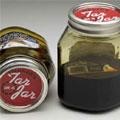 １日に平均 20 本たばこを吸う人の肺に蓄積される1年間のタール（模造品）量を瓶詰めした模型。 喫煙者の口腔模型 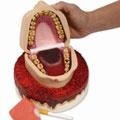 喫煙することによって、口内にどのような病気を引き起こすかを表した模型。 歯周病、虫歯、口唇がん、舌がんなどを見ることができます。 禁煙旗 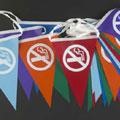 禁煙マークがプリントされた様々な色の三角旗です。ひもでつなげられているのでイベント場所での装飾に最適。 長さ：10m ポイズンセット 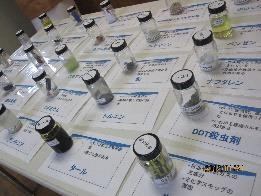 タバコの煙に含まれている毒性の化学物質の模型セット。30種類の毒性のある液体や気体の見本、それらが含まれるものがセットになっています。 病気模型 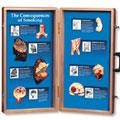 喫煙によって引き起こされる、肺がん、心臓病、潰瘍、肺気腫などの３D モデルです。ケースに入って、持ち運び可能。 サイズ：71×68.5cm 肺人形 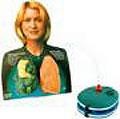 健康な肺と、肺気腫やがんに罹っている肺を比較できる模型。付属のポンプから空気を送り込むと、肺気腫の肺は健康なものに比べて肺の伸縮が悪いことが分かる。サイズ：43×59.5cm 据え置き型タバコマン 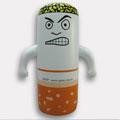 直径60cm高さ1.6mのタバコの形をしたバルーン。イベントなどで展示するとインパクト大です（送付不可） ポスター各種 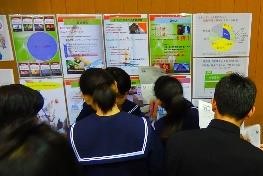 身体への影響、タバコの止め方、世界と日本の違い、タバコパッケージ、受動喫煙、新型タバコについてなどＡ３サイズ。 スモーカーライザー 呼気中一酸化炭素測定器 